 Информация vII МЕЖДУНАРОДНая СТУДЕНЧЕСКая ИНТЕРНЕТ- олимпиада «БЕЗОПАСНОСТЬ ЖИЗНЕДЕЯТЕЛЬНОСТИ»Дата проведения олимпиады: 16 марта 2022 г.10.00 – время московское для России, Евросоюза.14.00 – время московское для стран России, ЕврАзЭС, БРИКСОфициальные языки олимпиады:русскийанглийскийЦели проведения международной олимпиады:защита человека в техносфере от негативных воздействий антропогенного и естественного происхождения и достижение комфортных условий жизнедеятельности;реализация обществом знаний и умений, направленных на уменьшение физических, химических, биологических и иных негативных воздействий в техносфере до допустимых значений;обеспечение безопасности труда и жизнедеятельности человека, охраны окружающей среды через подготовку специалистов всех уровней.Направления интернет-олимпиады:безопасность жизнедеятельности.Формат проведения интернет-олимпиады:Выполнение учащимися тестовых заданий в режиме on-line (50 тестовых заданий (за правильно выполненное задание выставляется 1 балл)).Время выполнения тестовых заданий 45 мин.Заявку (гиперссылкой) на участие направлять только на сайт интернет-олимпиады https://www.tltsu.ru/instituty/the-institute-of-engineering-and-environmental-safety/olympics/international-internet-olympiad/safety/  кнопка «Подать заявку» с 21 февраля 2022 года до 10 марта 2022  г.РЕГЛАМЕНТ ПРОВЕДЕНИЯ ОЛИМПИАДЫ1. Данный регламент определяет правила и порядок участия в VII Международной студенческой интернет-олимпиаде «безопасность ЖИЗНЕДЕЯТЕЛЬНОСТИ» на базе Тольяттинского государственного университета. 2. К участию в олимпиаде допускаются студенты высших учебных заведений Российской Федерации, стран Евросоюза и ЕврАзЭС, независимо от страны проживания.3. Участие в олимпиаде добровольное, безвозмездное и реализуется после регистрации. Заявку необходимо подать с 21.02.2022 года до 10.03.2022 г. на сайт интернет-олимпиады https://www.tltsu.ru/instituty/the-institute-of-engineering-and-environmental-safety/olympics/international-internet-olympiad/safety/ кнопка «Подать заявку».4. Регистрация участников интернет-олимпиады производится персонально самим учащимся.5. Интернет-олимпиада проводится в режиме on-line. Доступ к тестовым заданиям будет открыт 16 марта 2022 г. в 10.00 по московскому времени для России, Евросоюза, 14.00 по московскому времени для стран России, ЕврАзЭС, БРИКС на странице интернет-олимпиады https://www.tltsu.ru/instituty/the-institute-of-engineering-and-environmental-safety/olympics/international-internet-olympiad/safety/ кнопка «Принять участие».6. Участие можно принять с любого компьютера, имеющего доступ в Интернет только один раз. 7. По истечении времени выделенного на прохождение олимпиады система автоматически учитывает только зарегистрированные пользователем ответы. 8. Победители и призеры VII Международной студенческой интернет-олимпиады «безопасность жизнедеятельности» награждаются электронными дипломами. Получение электронного диплома участником осуществляется с 30.04.2022 г. на сайте олимпиады https://www.tltsu.ru/instituty/the-institute-of-engineering-and-environmental-safety/olympics/international-internet-olympiad/safety/Тематические направления VII Международной студенческой интернет-олимпиады «безопасность жизнедеятельности»:идентификация опасностей, оценка рисков и установление мер управления безопасностью труда и охраной здоровья;правовые и другие требования в области безопасности труда и охраны здоровья;внедрение и функционирование системы безопасности труда и охраны здоровья;компетентность, подготовка (обучение) и осведомленность персонала в области безопасности труда и охраны здоровья;подготовленность к аварийным ситуациям и реагирование на них;измерение и мониторинг показателей деятельности безопасности труда и охраны здоровья.Для подготовки к выполнению конкурсных заданий олимпиады рекомендуется следующий перечень стандартов и сайтов:OHSAS 18001:2007 Система менеджмента профессиональной безопасности и здоровья. Требования.OHSAS 18002:2008 Руководство по применению OHSAS 18001. ГОСТ Р ИСО 31000-2019 Национальный стандарт Российской Федерации. Менеджмент риска. Принципы и руководство. Risk management. Principles and guidelines. ISO 31000:2018, Risk management - Guidelines, IDTISO 45001:2018(E) «Occupational health and safety management systems. Requirement with guidance for use».ГОСТ Р ИСО 45001-2020 Системы менеджмента безопасности труда и охраны здоровья. Требования и руководство по применению.http://www.ilo.org/global/lang--en/.https://osha.europa.eu/en. Контактная информацияПо вопросам интернет-олимпиады:(8482) 44-94-25 – Мамсина Анна (студенческая олимпиада)  olimpiada-tgu@tltsu.ruФактический адрес ТГУ: 445020, Самарская область, г. Тольятти, ул. Белорусская, 14, Тольяттинский государственный университет, секретариат VII международной студенческой интернет-олимпиады.Институт инженерной и экологической безопасностиhttps://www.tltsu.ru/instituty/the-institute-of-engineering-and-environmental-safety/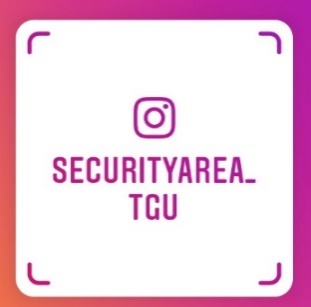 